Ukeplan uke 3Ukeplan uke 3Ukeplan uke 3Ukeplan uke 3Ukeplan uke 3Øveord Ukas tema: 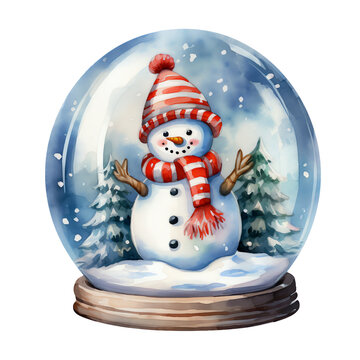 kroppenSosialt mål: Jeg kan ta imot beskjeder fra voksne.Ukas tema: kroppenSosialt mål: Jeg kan ta imot beskjeder fra voksne.Ukas tema: kroppenSosialt mål: Jeg kan ta imot beskjeder fra voksne.Ukas tema: kroppenSosialt mål: Jeg kan ta imot beskjeder fra voksne.Ukas tema: kroppenSosialt mål: Jeg kan ta imot beskjeder fra voksne.sinhaårhennemåselvsierfåkomdenneMålMålMålMålMålNorsk:Jeg kan svare på hvem, når og hvem spørsmål i en fortelling.Jeg vet hvordan jeg skriver en fortelling. Jeg vet hva en innledning, midtdel og avslutning er i en fortelling.Jeg kan svare på hvem, når og hvem spørsmål i en fortelling.Jeg vet hvordan jeg skriver en fortelling. Jeg vet hva en innledning, midtdel og avslutning er i en fortelling.Jeg kan svare på hvem, når og hvem spørsmål i en fortelling.Jeg vet hvordan jeg skriver en fortelling. Jeg vet hva en innledning, midtdel og avslutning er i en fortelling.Jeg kan svare på hvem, når og hvem spørsmål i en fortelling.Jeg vet hvordan jeg skriver en fortelling. Jeg vet hva en innledning, midtdel og avslutning er i en fortelling.Jeg kan svare på hvem, når og hvem spørsmål i en fortelling.Jeg vet hvordan jeg skriver en fortelling. Jeg vet hva en innledning, midtdel og avslutning er i en fortelling.Matematikk:Rutenett og koordinatsystem:Jeg kan følge og lage koder i rutenett Rutenett og koordinatsystem:Jeg kan følge og lage koder i rutenett Rutenett og koordinatsystem:Jeg kan følge og lage koder i rutenett Rutenett og koordinatsystem:Jeg kan følge og lage koder i rutenett Rutenett og koordinatsystem:Jeg kan følge og lage koder i rutenett Engelsk:Jeg kan bruke preposisjoner for å fortell hvor noe er plassertJeg kan disse ordene: house, garden, kitchen, living room, bathroom, bedroom, wardrobe, in, between, next toJeg kan bruke setningsstrukturene:How many…?   I can´t…   Where are…?Jeg kan bruke preposisjoner for å fortell hvor noe er plassertJeg kan disse ordene: house, garden, kitchen, living room, bathroom, bedroom, wardrobe, in, between, next toJeg kan bruke setningsstrukturene:How many…?   I can´t…   Where are…?Jeg kan bruke preposisjoner for å fortell hvor noe er plassertJeg kan disse ordene: house, garden, kitchen, living room, bathroom, bedroom, wardrobe, in, between, next toJeg kan bruke setningsstrukturene:How many…?   I can´t…   Where are…?Jeg kan bruke preposisjoner for å fortell hvor noe er plassertJeg kan disse ordene: house, garden, kitchen, living room, bathroom, bedroom, wardrobe, in, between, next toJeg kan bruke setningsstrukturene:How many…?   I can´t…   Where are…?Jeg kan bruke preposisjoner for å fortell hvor noe er plassertJeg kan disse ordene: house, garden, kitchen, living room, bathroom, bedroom, wardrobe, in, between, next toJeg kan bruke setningsstrukturene:How many…?   I can´t…   Where are…?Naturfag/samfunn:Jeg vet hvordan skjelettet mitt er bygd opp, og hvordan musklene jobber for å skape bevegelse.Jeg vet hvordan skjelettet mitt er bygd opp, og hvordan musklene jobber for å skape bevegelse.Jeg vet hvordan skjelettet mitt er bygd opp, og hvordan musklene jobber for å skape bevegelse.Jeg vet hvordan skjelettet mitt er bygd opp, og hvordan musklene jobber for å skape bevegelse.Jeg vet hvordan skjelettet mitt er bygd opp, og hvordan musklene jobber for å skape bevegelse.Lekser:Lekser:Lekser:Lekser:Lekser:Lekser:Til tirsdagTil onsdagTil torsdag Til fredag Til fredag Til fredag Lad CB. Leselekse:Les side 106-107 i lesebok. Leseoppdrag: Øv på å lese med god flyt slik at det blir spennende for den som hører på. Lese og skrivelekse:Les side 36-37 i arbeidsbok til lesebok. Gjør oppgave 54 side 37.  LeselekseLes side 108-109 i lesebok. Leseoppdrag: Øv på å lese med god flyt slik at det blir spennende for den som hører på. Matematikk: s. 68-69  Leselekse:- Explore s. 75Where is it?Les teksten med/ for en voksen to ganger.Oversett teksten til norsk.Gjør oppgave 3Read and writeLeselekse:- Explore s. 75Where is it?Les teksten med/ for en voksen to ganger.Oversett teksten til norsk.Gjør oppgave 3Read and writeLeselekse:- Explore s. 75Where is it?Les teksten med/ for en voksen to ganger.Oversett teksten til norsk.Gjør oppgave 3Read and writeUkas melding hjem: Ukas melding hjem: Ukas melding hjem: Ukas melding hjem: Ukas melding hjem: Ukas melding hjem: Husk refleks. Husk refleks. Husk refleks. Husk refleks. Husk refleks. Husk refleks. 